                                                                                                                                         Nr.ref.: 2526/21                                                                                                                                                     Datë:10/09/21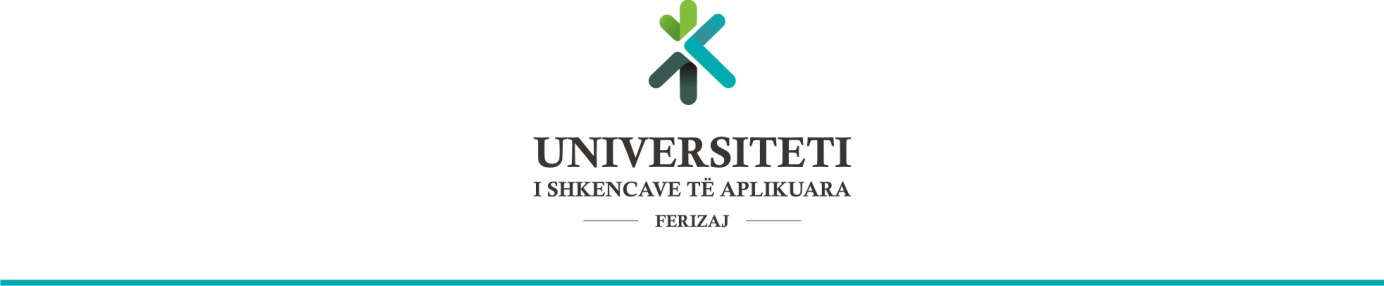 Senati i Universitetit të Shkencave të Aplikuara në Ferizaj, (UShAF), në mbledhjen e mbajtur me datën 10.09.2021 mori vendim që të shpallë:KONKURS PLOTËSUES PËR STUDIME MASTERpër pranimin e studentëve në vitin e parë të studimeve Master për vitin akademik 2021/2022Universiteti i Shkencave të Aplikuara në Ferizaj (UShAF) për studimet postdiplomike – master, në afatin plotësues, për vitin akademik 2021/22, do të regjistrojë 88 studentë.Në kuadër të numrit të përgjithshëm të përcaktuar si në paragrafin 1 të këtij konkursi, duke u bazuar në UA nr. 09/2016 të MASHTI, Universiteti do të regjistrojë deri në 12%, përkatësisht deri 18 studentë të rregullt nga komuniteti joshumicë. Kuota prej 12% e vendeve të rezervuara për regjistrim të studentëve nga komuniteti joshumicë do të shpërndahet në mënyrë proporcionale sipas përqindjes së numrit të përgjithshëm të studentëve për secilin program të fakulteteve veç e veç.Në Universitet, në bazë të kuotave të përcaktuara nga MASHTI, mund të pranohen edhe kandidatët nga Presheva, Bujanoci, Medvegja deri 2%, përkatësisht 2 studentë, si dhe 2%, përkatësisht 3 studentë nga Maqedonia e Veriut dhe Shqipëria, dhe 1%, përkatësisht deri 3 kandidatë nga Mali i Zi. Kandidatët të cilët kanë lindur në vendet e sipërshënuara, ndërsa studimet i kanë mbaruar në Republikën e Kosovës, do t’i nënshtrohen kushteve të njëjta për pranim sikurse kandidatët nga Kosova. KUSHTET E PËRBASHKËTA TË KONKURSITNë studimet postdiplomike – master, në UShAF, mund të pranohen kandidatët të cilët kanë përfunduar studimet Bachelor apo studimet themelore para hyrjes në fuqi të Deklaratës së Bolonjës, në të gjitha Institucionet e Akredituara të Arsimit të Lartë në Kosovë. Në kushte të barabarta, përparësi në pranim do të kenë kandidatët të cilët kanë mbaruar studimet themelore – Bachelor në UShAF.Të drejtë pranimi në UShAF kanë edhe të gjithë kandidatët tjerë, të cilët i kanë përfunduar me sukses studimet themelore jashtë Kosovës.Të drejtë konkurrimi kanë të gjithë kandidatët që kanë mbaruar studimet themelore-bachelor në fushat e studimit të përafërta në fakultetet, përkatësisht programet si në vijim:Fakulteti i Arkitekturës, Dizajnit dhe Teknologjisë së DruritProgrami: Arkitekturë dhe Dizajn i Interierit me Prodhime nga DruriFushat e studimeve bachelor (themelore): Arkitekturë; Dizajn; Përpunim i Drurit; Inxhinieri e Ndërtimit dhe në fushat e përafërta.Fakulteti i Inxhinierisë me Informatikë	Programi: Inxhinieria dhe InformatikaFushat e studimeve bachelor (themelore): Inxhinieri Mekanike; Inxhinieri Elektrike dhe në fushat e përafërta.Fakulteti i Turizmit dhe Ambientit Programi: Menaxhimi dhe Inovacioni në TurizëmFushat e studimeve bachelor (themelore): Menaxhment i Hotelerisë dhe Turizmit; Ekonomi; Menaxhment dhe të përafërta.Kandidatët, të cilët kanë të regjistruar një program studimi në cilindo nivel të studimit në kuadër të UShAF, nuk kanë të drejtë konkurrimi në program tjetër studimi në UShAF pa përfunduar studimet në programin ku janë duke vijuar studimet ose pa u çregjistruar nga programi aktual i studimeve.Kandidatët për pranim si studentë në UShAF, në vitin akademik 2021/22 nuk mund të konkurrojnë në më shumë se në një fakultet apo program të studimit.MËNYRA E PËRZGJEDHJES SË KANDIDATËVEPërzgjedhja e kandidatëve, për të gjitha fakultetet, do të bëhet sipas kritereve si në vijim:Numri maksimal i pikëve sipas kritereve vijuese është 100 pikë dhe atë:Suksesi në studimet themelore deri në 50 pikë;Pikët nga lëndët prioritare (5 lëndë) deri në 50 pikë.Nëse numri i pikëve të disa kandidatëve të ranguar si të fundit në listën e të pranuarve është i barabartë me kandidatët tjerë, jashtë numrit të planifikuar për pranim, zgjedhja e kandidatëve do të bëhet në bazë të suksesit të lëndëve prioritare, e nëse edhe pikët e lëndëve prioritare janë të njëjta, atëherë do të mirret parasysh suksesi i studimeve themelore Bachelor. Nëse edhe suksesi është i njëjtë, përparësi do të kenë kandidatët e gjinisë femrore. Në qoftëse kandidatët i takojnë gjinisë së njëjtë, përzgjedhja e kandidatit për pranim do të bëhet përmes shortit nga Komisioni në prezencën e kandidatëve me pikë të barabarta.Për funksionimin e programit studimor të fakultetit është i nevojshëm numri minimal prej 10 studentëve.AFATET E KONKURSITPër aplikim, regjistrim dhe fotografim të studentëve në vitin e parë të studimeve master, oraret do të jenë si në vijim:Aplikimi online fillon nga data 13/09/2021 dhe zgjatë deri më 24/09/2021 në ora 16.00.Ditën e parë të konkursit me datë 13/09/2021 aplikimi online do të funksionalizohet nga ora 14:00.Dorëzimi i dokumentacionit fizik vetëm për kandidatët të cilët kanë aplikuar online do të bëhet prej datës 13.09.2021 deri më datën 24.09.2021 (dokumentet do të pranohen çdo ditë, me përjashtim të të dielave). Gjatë kësaj periudhe gjithashtu do të bëhet verifikimi i dokumentacionit nga personeli i administratës.Me rastin e paraqitjes, kandidatët duhet t’i sjellin këto dokumente:Fletëparaqitjen e plotësuar, e cila shkarkohet gjatë aplikimit online nga interneti: linku për aplikim online përmes internetit është www.ushaf.net/aplikoEkstraktin e lindjes origjinal;Diplomën ose çertifikatën e diplomimit orgjinale ose të noterizuar;Çertifikaten e notave orgjinale ose të noterizuar;Dëshminë e akreditimit të Institucioneve të Arsimit të Lartë në Kosovë; Vendimin e nostrifikimit, të cilin duhet ta sjellin kandidatët që kanë përfunduar studimet jashtë vendit;Pagesën prej 2.50 € (fletëpagesa shkarkohet nga interneti me rastin e aplikimit), të cilën kandidatët duhet ta sjellin me rastin e aplikimit.Kandidatët e pranuar, me rastin e regjistrimit të semestrit, do të paguajnë tarifat e shkollimit sipas UA 17/14 të datës 06.05.2014. Shpallja e rrezultateve preliminare bëhet më së voni deri më 27.09.2021, ndërsa rezultatet përfundimtare shpallen më 29.09.2021 në fakultetet përkatëse, si dhe në ueb-faqen e Universitetit.E DREJTA E ANKESËS DHE AFATI PËR ANKESËKandidatët, të cilët nuk janë pranuar në vitin e parë të studimeve master, mund të ankohen kundër vendimit pas shpalljes së rezultateve preliminar, përkatësisht në datën 28.09.2021 nga ora 8:00 - 16:00 në Administratën Qendrore. Vendimi përfundimtar rreth ankesës merret nga Komisioni për Shqyrtimin e Ankesave.Kandidatët, të cilët nuk janë pranuar, mund t’i tërheqin dokumentet e tyre në Administratën Qendrore të UShAF me datë 05.10.2021.REGJISTRIMI I KANDIDATËVE TË PRANUARRegjistrimi dhe fotografimi i studentëve të pranuar në vitin e parë bëhet në Administratën Qendrore të Universitetit me datë 30.09.2021 dhe 01.10.2021.Procesi i regjistrimit të një kandidati të pranuar konsiderohet i përmbyllur në momentin e fotografimit.Kandidatët, të cilët nuk kanë arritur që të regjistrohen brenda afateve të përcaktuara si më sipër, mund të regjistrohen më 04.10.2021 deri në ora 16.00. Jashtë këtij afati, kandidatët e pranuar nuk do të mund të regjistrohen, dhe e humbin të drejtën e regjistrimit. Nëse kandidati i pranuar nuk i përfill të gjitha procedurat e parapara në këtë konkurs konsiderohet se ai/ajo ka hequr dorë nga e drejta e regjistrimit. Vendet e mbetura vakante, pas humbjes së të drejtës së regjistrimit, përkatësisht lëshimit të afatit, do të zëvendësohen me kandidatët të cilët janë të ranguar në listë si të pa pranuar, duke filluar nga numrat e parë të listës së kandidatëve jashtë pranimit.Nëse vendet e rezervuara për komunitetet joshumicë dhe për shqiptarët jashtë Kosovës nuk do të plotësohen, atëherë vendet e tyre do të zëvendësohen me kandidatët e ranguar në listë si të pa pranuar, duke filluar nga numrat e parë të listës së kandidatëve jashtë pranimit.DOKUMENTET E NEVOJSHME PËR REGJISTRIMKandidatët e pranuar për regjistrim duhet të paraqesin:Fletëregjistrimin të plotësuar (i cili shkarkohet nga SMU);Dy fotografi të formatit 6x4 cm;Fletëpagesën, e cila shkarkohet nga interneti në shumën prej 150 € për një semestër. Pagesa bëhet në njërën nga bankat afariste.Për informata të tjera të nevojshme, kandidatët duhet t’i drejtohen Administratës Qendrore ose të hapin faqen e internetit www.ushaf.net Në vitin e parë të studimeve master do të regjistrojë 88 studentë në fakultetet si në vijim:Përzgjedhja e kandidatëve do të bëhet sipas notës mesatare në studimet themelore dhe lëndëve prioritare sipas programeve në vijim:Fakulteti i Arkitekturës, Dizajnit dhe Teknologjisë së DruritProgrami: Arkitekturë dhe Dizajn i Interierit me Prodhime nga Druri	1. Cad;	2. Bazat e Dizajnit;	3. Dizajni i Interierit;	4. Dizajni i Mobileve;	5. Materialet me Bazë Druri.Fakulteti i Inxhinierisë me InformatikëProgrami: Inxhinieria dhe Informatika Matematikë; Programim; Teknologjia e Përpunimit të Materialeve Polimere; CAD; Materialet Inxhinierike.Fakulteti i Turizmit dhe Ambientit Programi: Menaxhimi dhe Inovacioni në Turizëm Bazat e Ekonomisë; Bazat e Kontabilitetit; Menaxhment në Turizëm dhe Hotelieri; Hyrje në Turizëm;Turizmi i Qëndrueshëm.I. UNIVERSITETI I SHKENCAVE TË APLIKUARA NË FERIZAJProgrami  Për studime të rregulltaKandidatë nga komunitetet jo-shumicëKandidatë nga Mali i Zi, Presheva, Bujanoci dhe MedvexhaKandidatët nga Shqipëria dhe MaqedoniaKandidatë nga Mali i zi GjithsejProgrami  Për studime të rregullta12%2%2%1%GjithsejGjithsej621823388Fakulteti i Arkitekturës,Dizajnit dhe Teknologjisë së Drurit21611130Programi: Arkitekturë dhe Dizajni I Interierit me prodhime nga druri21611130Fakulteti i Inxhinierisë me Informatikë2460132Programi: Inxhinieria dhe Informatika24601132Fakulteti i Turizmit dhe Ambientit17611126Programi: Menaxhimi dhe Inovacioni në turizëm17611126Totali621823388